Das kleine Schlüsselblumen – Rätsel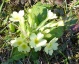 Das kleine Schlüsselblumen–Rätsel---------------------------------------------------------------------------------------------------------------------------Das kleine Schlüsselblumen–Rätsel---------------------------------------------------------------------------------------------------------------------------Das kleine Schlüsselblumen–RätselPWie heißen die Früchte der Schlüsselblume?Wie stehen die Blätter der Schlüsselblume zusammen?In welchem Monat beginnen die Schlüsselblumen meist zu blühen?Welches Insekt kann die Schlüsselblume bestäuben?Wie viele Blütenkronblätter hat die Schlüsselblume?Wie stehen die Blüten der Schlüsselblume zusammen?  RWie heißen die Früchte der Schlüsselblume?Wie stehen die Blätter der Schlüsselblume zusammen?In welchem Monat beginnen die Schlüsselblumen meist zu blühen?Welches Insekt kann die Schlüsselblume bestäuben?Wie viele Blütenkronblätter hat die Schlüsselblume?Wie stehen die Blüten der Schlüsselblume zusammen?  IWie heißen die Früchte der Schlüsselblume?Wie stehen die Blätter der Schlüsselblume zusammen?In welchem Monat beginnen die Schlüsselblumen meist zu blühen?Welches Insekt kann die Schlüsselblume bestäuben?Wie viele Blütenkronblätter hat die Schlüsselblume?Wie stehen die Blüten der Schlüsselblume zusammen?  MWie heißen die Früchte der Schlüsselblume?Wie stehen die Blätter der Schlüsselblume zusammen?In welchem Monat beginnen die Schlüsselblumen meist zu blühen?Welches Insekt kann die Schlüsselblume bestäuben?Wie viele Blütenkronblätter hat die Schlüsselblume?Wie stehen die Blüten der Schlüsselblume zusammen?  EWie heißen die Früchte der Schlüsselblume?Wie stehen die Blätter der Schlüsselblume zusammen?In welchem Monat beginnen die Schlüsselblumen meist zu blühen?Welches Insekt kann die Schlüsselblume bestäuben?Wie viele Blütenkronblätter hat die Schlüsselblume?Wie stehen die Blüten der Schlüsselblume zusammen?  LWie heißen die Früchte der Schlüsselblume?Wie stehen die Blätter der Schlüsselblume zusammen?In welchem Monat beginnen die Schlüsselblumen meist zu blühen?Welches Insekt kann die Schlüsselblume bestäuben?Wie viele Blütenkronblätter hat die Schlüsselblume?Wie stehen die Blüten der Schlüsselblume zusammen?  PWie heißen die Früchte der Schlüsselblume?Wie stehen die Blätter der Schlüsselblume zusammen?In welchem Monat beginnen die Schlüsselblumen meist zu blühen?Welches Insekt kann die Schlüsselblume bestäuben?Wie viele Blütenkronblätter hat die Schlüsselblume?Wie stehen die Blüten der Schlüsselblume zusammen?  RWie heißen die Früchte der Schlüsselblume?Wie stehen die Blätter der Schlüsselblume zusammen?In welchem Monat beginnen die Schlüsselblumen meist zu blühen?Welches Insekt kann die Schlüsselblume bestäuben?Wie viele Blütenkronblätter hat die Schlüsselblume?Wie stehen die Blüten der Schlüsselblume zusammen?  IWie heißen die Früchte der Schlüsselblume?Wie stehen die Blätter der Schlüsselblume zusammen?In welchem Monat beginnen die Schlüsselblumen meist zu blühen?Welches Insekt kann die Schlüsselblume bestäuben?Wie viele Blütenkronblätter hat die Schlüsselblume?Wie stehen die Blüten der Schlüsselblume zusammen?  MWie heißen die Früchte der Schlüsselblume?Wie stehen die Blätter der Schlüsselblume zusammen?In welchem Monat beginnen die Schlüsselblumen meist zu blühen?Welches Insekt kann die Schlüsselblume bestäuben?Wie viele Blütenkronblätter hat die Schlüsselblume?Wie stehen die Blüten der Schlüsselblume zusammen?  EWie heißen die Früchte der Schlüsselblume?Wie stehen die Blätter der Schlüsselblume zusammen?In welchem Monat beginnen die Schlüsselblumen meist zu blühen?Welches Insekt kann die Schlüsselblume bestäuben?Wie viele Blütenkronblätter hat die Schlüsselblume?Wie stehen die Blüten der Schlüsselblume zusammen?  LWie heißen die Früchte der Schlüsselblume?Wie stehen die Blätter der Schlüsselblume zusammen?In welchem Monat beginnen die Schlüsselblumen meist zu blühen?Welches Insekt kann die Schlüsselblume bestäuben?Wie viele Blütenkronblätter hat die Schlüsselblume?Wie stehen die Blüten der Schlüsselblume zusammen?  PWie heißen die Früchte der Schlüsselblume?Wie stehen die Blätter der Schlüsselblume zusammen?In welchem Monat beginnen die Schlüsselblumen meist zu blühen?Welches Insekt kann die Schlüsselblume bestäuben?Wie viele Blütenkronblätter hat die Schlüsselblume?Wie stehen die Blüten der Schlüsselblume zusammen?  RWie heißen die Früchte der Schlüsselblume?Wie stehen die Blätter der Schlüsselblume zusammen?In welchem Monat beginnen die Schlüsselblumen meist zu blühen?Welches Insekt kann die Schlüsselblume bestäuben?Wie viele Blütenkronblätter hat die Schlüsselblume?Wie stehen die Blüten der Schlüsselblume zusammen?  IWie heißen die Früchte der Schlüsselblume?Wie stehen die Blätter der Schlüsselblume zusammen?In welchem Monat beginnen die Schlüsselblumen meist zu blühen?Welches Insekt kann die Schlüsselblume bestäuben?Wie viele Blütenkronblätter hat die Schlüsselblume?Wie stehen die Blüten der Schlüsselblume zusammen?  MWie heißen die Früchte der Schlüsselblume?Wie stehen die Blätter der Schlüsselblume zusammen?In welchem Monat beginnen die Schlüsselblumen meist zu blühen?Welches Insekt kann die Schlüsselblume bestäuben?Wie viele Blütenkronblätter hat die Schlüsselblume?Wie stehen die Blüten der Schlüsselblume zusammen?  EWie heißen die Früchte der Schlüsselblume?Wie stehen die Blätter der Schlüsselblume zusammen?In welchem Monat beginnen die Schlüsselblumen meist zu blühen?Welches Insekt kann die Schlüsselblume bestäuben?Wie viele Blütenkronblätter hat die Schlüsselblume?Wie stehen die Blüten der Schlüsselblume zusammen?  LWie heißen die Früchte der Schlüsselblume?Wie stehen die Blätter der Schlüsselblume zusammen?In welchem Monat beginnen die Schlüsselblumen meist zu blühen?Welches Insekt kann die Schlüsselblume bestäuben?Wie viele Blütenkronblätter hat die Schlüsselblume?Wie stehen die Blüten der Schlüsselblume zusammen?  